Памятка "Правила поведения больного с симптомами гриппа"При повышении температуры, ознобе, кашле, болях в горле, рвоте необходимо:1. Остаться дома (не ходить на работу, учебу, не посещать массовые мероприятия и избегать скопления людей, в том числе в общественном транспорте, магазине).2. Немедленно вызвать врача на дом из поликлиники или скорую медицинскую помощь.3. Неукоснительно выполнять предписанные врачом лечение и рекомендации.4. Строго соблюдать постельный режим.5. По возможности выделить отдельную комнату; индивидуальное посуду, полотенце.6. Правильно чихать - не в ладони, а в сгиб локтя или в одноразовые носовые платки, чтобы вирус не попадал на окружающие предметы, с которыми контактируют члены семьи.7. Попросить окружающих пользоваться масками и чаще мыть руки с мылом.8. Тщательно проветривать и производить влажную уборку комнаты (не реже 4-5 раз в день).9. При ухудшении состояния (повышение температуры, появление затрудненного дыхания, боли в груди, головокружение, судороги, непроизвольное мочеиспускание или рвота) немедленно вызвать скорую медицинскую помощь.10. Если врач настаивает на Вашей госпитализации, не отказывайтесь! Только в стационаре Вы можете получить своевременно квалифицированную медицинскую помощь.11. Не спешите на работу и учебу. После перенесенного гриппа сохраняется слабость и возможны осложнения.Помните:Не занимайтесь самолечением! Обращайтесь к врачу своевременно!Не отказывайтесь от госпитализации!Не пренебрегайте собственным здоровьем!Грипп коварен и может вызвать серьезные осложнения уже с первых дней болезни!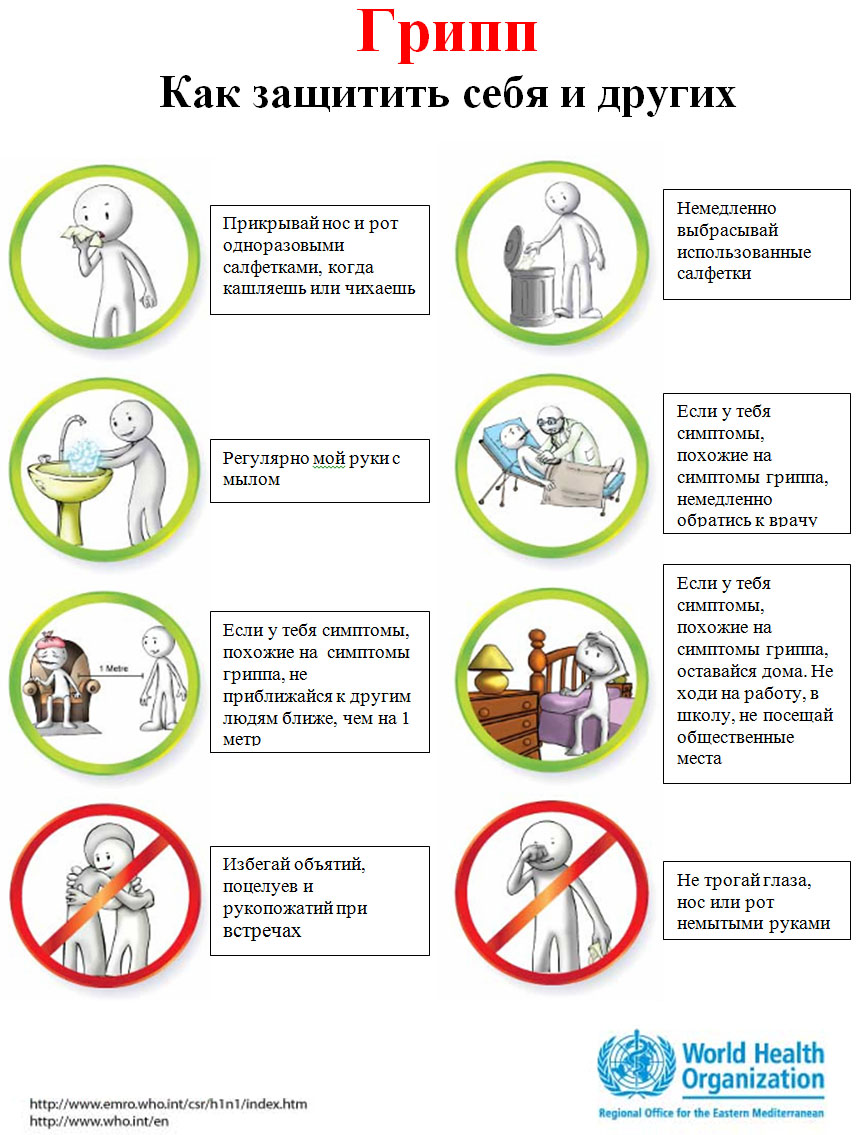 